基本信息基本信息 更新时间：2024-04-04 20:04  更新时间：2024-04-04 20:04  更新时间：2024-04-04 20:04  更新时间：2024-04-04 20:04 姓    名姓    名杨旭兵杨旭兵年    龄43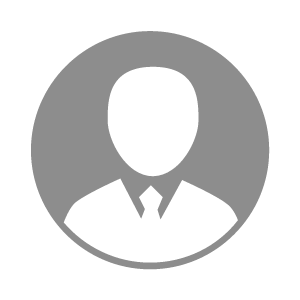 电    话电    话下载后可见下载后可见毕业院校杨凌职业技术学院邮    箱邮    箱下载后可见下载后可见学    历大专住    址住    址期望月薪10000-20000求职意向求职意向疫苗车间主任,疫苗生产经理疫苗车间主任,疫苗生产经理疫苗车间主任,疫苗生产经理疫苗车间主任,疫苗生产经理期望地区期望地区不限不限不限不限教育经历教育经历就读学校：杨凌职业技术学院 就读学校：杨凌职业技术学院 就读学校：杨凌职业技术学院 就读学校：杨凌职业技术学院 就读学校：杨凌职业技术学院 就读学校：杨凌职业技术学院 就读学校：杨凌职业技术学院 工作经历工作经历工作单位：陕西诺威利华生物科技有限公司 工作单位：陕西诺威利华生物科技有限公司 工作单位：陕西诺威利华生物科技有限公司 工作单位：陕西诺威利华生物科技有限公司 工作单位：陕西诺威利华生物科技有限公司 工作单位：陕西诺威利华生物科技有限公司 工作单位：陕西诺威利华生物科技有限公司 自我评价自我评价从事生物疫苗行业多年，积累了较多的工作经验，可以胜任这份工作。从事生物疫苗行业多年，积累了较多的工作经验，可以胜任这份工作。从事生物疫苗行业多年，积累了较多的工作经验，可以胜任这份工作。从事生物疫苗行业多年，积累了较多的工作经验，可以胜任这份工作。从事生物疫苗行业多年，积累了较多的工作经验，可以胜任这份工作。从事生物疫苗行业多年，积累了较多的工作经验，可以胜任这份工作。从事生物疫苗行业多年，积累了较多的工作经验，可以胜任这份工作。其他特长其他特长